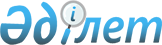 "2014-2016 жылдарға арналған Қызылжар аудандық бюджет туралы" Солтүстік Қазақстан облысы Қызылжар аудандық мәслихатының 2013 жылғы 25 желтоқсандағы № 22/1 шешіміне өзгерістер енгізу туралыСолтүстік Қазақстан облысы Қызылжар ауданының мәслихатының 2014 жылғы 3 шілдедегі N 28/1 шешімі. Солтүстік Қазақстан облысының Әділет департаментінде 2014 жылғы 22 шілдеде N 2871 болып тіркелді

      Қазақстан Республикасының 2008 жылғы 4 желтоқсандағы Бюджет кодексінің 104, 106, 109 және 111-баптарына, «Қазақстан Республикасындағы жергілікті мемлекеттік басқару және өзін-өзі басқару туралы» Қазақстан Республикасының 2001 жылғы 23 қаңтардағы Заңының 6-бабына сәйкес, Солтүстік Қазақстан облысының Қызылжар аудандық мәслихаты ШЕШІМ ЕТТІ:



      1. «2014-2016 жылдарға арналған Қызылжар аудандық бюджет туралы» Солтүстік Қазақстан облысының Қызылжар аудандық мәслихаттың 2013 жылғы 25 желтоқсандағы № 22/1 шешіміне (2014 жылғы 15 қаңтардағы № 2489 Нормативтік құқықтық актілерді мемлекеттік тіркеу Тізілімінде тіркелген, 2014 жылғы 24 қаңтардағы «Қызылжар», «Маяк» газеттерінде жарияланған) келесі өзгерістер енгізілсін:

      1-тармақ келесі редакцияда мазмұндалсын:

      «1. 1, 2 және 3-қосымшаларға сәйкес 2014-2016 жылдарға арналған Қызылжар аудандық бюджет бекітілсін, соның ішінде 2014 жылға келесі көлемдерде:

      1) кірістер - 4 650 616 мың теңге, соның ішінде:

      салықтық түсімдер - 513 268 мың теңге;

      салықтық емес түсімдер - 9 125,2 мың теңге;

      негізгі капиталды сатудан түсетін түсімдер - 27 535 мың теңге;

      трансферттердің түсімдері - 4 100 687,8 мың теңге;

      2) шығындар - 4 678 049,5 мың теңге;

      3) таза бюджеттік несиелеу - 79 963 мың теңге,

      соның ішінде:

      бюджеттік несиелер - 91 278,7 мың теңге;

      бюджеттік кредиттерді өтеу - 11 315,7 мың теңге;

      4) қаржы активтерімен операциялары бойынша сальдо - 0,

      соның ішінде:

      қаржы активтерін сатып алу - 0;

      мемлекеттің қаржы активтерін сатудан түсетін түсімдер - 0;

      5) бюджеттік дефициті (профициті) - - 107 396,5 мың теңге;

      6) бюджеттік дефицитін (профицитті қолдануы) қаржыландыру - 107 396,5 мың теңге;»;

      көрсетілген шешімнің 1, 4, 8-қосымшалары осы шешімнің 1, 2,  3-қосымшаларынасәйкес жаңа редакцияда мазмұндалсын (қоса беріледі).



      2. Осы шешім 2014 жылғы 1 қаңтардан бастап қолданысқа енгзіледі.      Солтүстік Қазақстан облысының

      Қызылжар аудандық мәслихат

      сессиясының төрайымы,

      Солтүстік Қазақстан облысының

      Қызылжар аудандық

      мәслихат хатшысы                           А. Молдахметова

      Аудандық мәслихаттың

      2014 жылғы 3 шілдедегі

      № 28/1 шешіміне 1-қосымша      Аудандық мәслихаттың

      2013 жылғы 25 желтоқсандағы

      № 22/1 шешіміне 1-қосымша 2014 жылға Қызылжар ауданының бюджетi

      Аудандық мәслихаттың

      2014 жылғы 3 шілдедегі

      № 28/1 шешіміне 2-қосымша      Аудандық мәслихаттың

      2013 жылғы 25 желтоқсандағы

      № 22/1 шешіміне 4-қосымша 2014 жылға Қызылжар ауданының ауылдық округтерiнiң бюджеттiк бағдарламаларыкестенің жалғасы 2014 жылға Қызылжар ауданының ауылдық округтерiнiң бюджеттiк бағдарламаларыкестенің жалғасы

      Аудандық мәслихаттың

      2014 жылғы 3 шілдедегі

      № 28/1 шешіміне 3-қосымша      Аудандық мәслихаттың

      2013 жылғы 25 желтоқсандағы

      № 22/1 шешіміне 8-қосымша 2014 жылдың 1 қаңтарына қалыптасқан бюджеттік қаражаттың бос қалдықтары есебінен аудандық бюджет шығыстары      Кірісті көбейту:      мың, теңге      Шығынды көбейту:      мың, теңге
					© 2012. Қазақстан Республикасы Әділет министрлігінің «Қазақстан Республикасының Заңнама және құқықтық ақпарат институты» ШЖҚ РМК
				СанатыСыныбыІшкі сыныбыАтауыСомасы, мың теңге123451) Кiрiстер4 650 616,01Салықтық түсімдер513 26803Әлеуметтік салық294 9701Әлеуметтік салық294 97004Меншiкке салынатын салықтар179 6881Мүлiкке салынатын салықтар98 8433Жер салығы13 8864Көлiк құралдарына салынатын салық64 0705Бірыңғай жер салығы2 88905Тауарларға, жұмыстарға және қызметтерге салынатын iшкi салықтар30 6082Акциздер7 3203Табиғи және басқа ресурстарды пайдаланғаны үшiн түсетiн түсiмдер11 2354Кәсiпкерлiк және кәсiби қызметтi жүргiзгенi үшiн алынатын алымдар12 05308Заңдық мәнді іс-әрекеттерді жасағаны және (немесе) оған уәкілеттігі бар мемлекеттік органдар немесе лауазымды адамдар құжаттар бергені үшін алынатын міндетті төлемдер8 0021Мемлекеттік баж8 0022Салықтық емес түсiмдер9 125,201Мемлекеттік меншіктен түсетін кірістер3 803,25Мемлекет меншігіндегі мүлікті жалға беруден түсетін кірістер3 6727Мемлекеттік бюджеттен берілген кредиттер бойынша сыйақылар16,29Мемлекет меншігінен түсетін басқа да кірістер11506Өзге де салықтық емес түсiмдер5 3221Өзге де салықтық емес түсiмдер5 3223Негізгі капиталды сатудан түсетін түсімдер27 53503Жердi және материалдық емес активтердi сату27 5351Жерді сату27 0002Материалдық емес активтерді сату5354Трансферттердің түсімдері4 100 687,802Мемлекеттiк басқарудың жоғары тұрған органдарынан түсетiн трансферттер4 100 687,82Облыстық бюджеттен түсетiн трансферттер4 100 687,8Функ-цио- нал- дық топӘкiмшiБағ-дар-ламаАтауыСомасы, мың теңге123452) Шығындар4 678 049,51Жалпы сипаттағы мемлекеттiк қызметтер297 249,1112Аудан (облыстық маңызы бар қала) мәслихатының аппараты12 871001Аудан (облыстық маңызы бар қала) мәслихатының қызметін қамтамасыз ету жөніндегі қызметтер12 871122Аудан (облыстық маңызы бар қала) әкімінің аппараты66 658,1001Аудан (облыстық маңызы бар қала) әкімінің қызметін қамтамасыз ету жөніндегі қызметтер64 658,1003Мемлекеттік органның күрделі шығыстары2 000123Қаладағы аудан, аудандық маңызы бар қала, кент, ауыл, ауылдық округ әкімінің аппараты189 171001Қаладағы аудан, аудандық маңызы бар қала, кент, ауыл, ауылдық округ әкімінің қызметін қамтамасыз ету жөніндегі қызметтер185 325032Ведомстволық бағыныстағы мемлекеттік мекемелерінің және ұйымдарының күрделі шығыстары3 846459Ауданның (облыстық маңызы бар қаланың) экономика және қаржы бөлімі28 549003Салық салу мақсатында мүлікті бағалауды жүргізу654011Коммуналдық меншікке түскен мүлікті есепке алу, сақтау, бағалау және сату3 000001Ауданның (облыстық маңызы бар қаланың) экономикалық саясаттын қалыптастыру мен дамыту, мемлекеттік жоспарлау, бюджеттік атқару және коммуналдық меншігін басқару саласындағы мемлекеттік саясатты іске асыру жөніндегі қызметтер 24 8952Қорғаныс5 332,2122Аудан (облыстық маңызы бар қала) әкімінің аппараты5 332,2005Жалпыға бірдей әскери міндетті атқару шеңберіндегі іс-шаралар4 332,2006Аудан (облыстық маңызы бар қала) ауқымындағы төтенше жағдайлардың алдын алу және жою800007Аудандық (қалалық) ауқымдағы дала өрттерінің, сондай-ақ мемлекеттік өртке қарсы қызмет органдары құрылмаған елдi мекендерде өрттердің алдын алу және оларды сөндіру жөніндегі іс-шаралар2004Бiлiм беру2 243 520464Ауданның (облыстық маңызы бар қаланың) білім бөлімі232 648009Мектепке дейінгі тәрбие ұйымдарының қызметін қамтамасыз ету61 600040Мектепке дейінгі білім беру ұйымдарында мемлекеттік білім беру тапсырысын іске асыруға 171 048123Қаладағы аудан, аудандық маңызы бар қала, кент, ауыл, ауылдық округ әкімінің аппараты4 830005Ауылдық жерлерде балаларды мектепке дейін тегін алып баруды және кері алып келуді ұйымдастыру4 830464Ауданның (облыстық маңызы бар қаланың) білім бөлімі2 006 042003Жалпы білім беру1 913 111006Балаларға қосымша білім беру36 515001Жергілікті деңгейде білім беру саласындағы мемлекеттік саясатты іске асыру жөніндегі қызметтер15 130005Ауданның (облыстык маңызы бар қаланың) мемлекеттік білім беру мекемелер үшін оқулықтар мен оқу-әдiстемелiк кешендерді сатып алу және жеткізу14 821015Жетім баланы (жетім балаларды) және ата-аналарының қамқорынсыз қалған баланы (балаларды) күтіп-ұстауға қамқоршыларға (қорғаншыларға) ай сайынға ақшалай қаражат төлемі13 374067Ведомстволық бағыныстағы мемлекеттік мекемелерінің және ұйымдарының күрделі шығыстары13 0916Әлеуметтiк көмек және әлеуметтiк қамсыздандыру119 344,8451Ауданның (облыстық маңызы бар қаланың) жұмыспен қамту және әлеуметтік бағдарламалар бөлімі119 344,8002Еңбекпен қамту бағдарламасы20 297005Мемлекеттік атаулы әлеуметтік көмек 3 223,6007Жергілікті өкілетті органдардың шешімі бойынша мұқтаж азаматтардың жекелеген топтарына әлеуметтік көмек8 899010Үйден тәрбиеленіп оқытылатын мүгедек балаларды материалдық қамтамасыз ету952014Мұқтаж азаматтарға үйде әлеуметтiк көмек көрсету56 50901618 жасқа дейіні балаларға мемлекеттік жәрдемақылар5 076,2017Мүгедектерді оңалту жеке бағдарламасына сәйкес, мұқтаж мүгедектерді міндетті гигиеналық құралдармен және ымдау тілі мамандарының қызмет көрсетуін, жеке көмекшілермен қамтамасыз ету2 533001Жергілікті деңгейде халық үшін әлеуметтік бағдарламаларды жұмыспен қамтуды қамтамасыз етуді іске асыру саласындағы мемлекеттік саясатты іске асыру жөніндегі қызметтер21 685011Жәрдемақыларды және басқа да әлеуметтік төлемдерді есептеу, төлеу мен жеткізу бойынша қызметтерге ақы төлеу1707Тұрғын үй-коммуналдық шаруашылық826 464,0458Ауданның (облыстық маңызы бар қаланың) тұрғын үй-коммуналдық шаруашылығы, жолаушылар көлігі және автомобиль жолдары бөлімі59 054041Жұмыспен қамту 2020 жол картасы бойынша қалаларды және ауылдық елді мекендерді дамыту шеңберінде объектілерді жөндеу және абаттандыру59 054464Ауданның (облыстық маңызы бар қаланың) білім бөлімі10 369026Жұмыспен қамту 2020 жол картасы бойынша қалаларды және ауылдық елді мекендерді дамыту шеңберінде объектілерді жөндеу10 369472Ауданның (облыстық маңызы бар қаланың) құрылыс, сәулет және қала құрылысы бөлімі5 994,3004Инженерлік коммуникациялық инфрақұрылымды жобалау, дамыту, жайластыру және (немесе) сатып алу5 994,3123Қаладағы аудан, аудандық маңызы бар қала, кент, ауыл, ауылдық округ әкімінің аппараты2 425014Елді мекендерді сумен жабдықтауды ұйымдастыру2 425458Ауданның (облыстық маңызы бар қаланың) тұрғын үй-коммуналдық шаруашылығы, жолаушылар көлігі және автомобиль жолдары бөлімі14 121,7028Коммуналдық шаруашылықты дамыту14 121,7472Ауданның (облыстық маңызы бар қаланың) құрылыс, сәулет және қала құрылысы бөлімі706 017,8058Елді мекендердегі сумен жабдықтау және су бұру жүйелерін дамыту706 017,8123Қаладағы аудан, аудандық маңызы бар қала, кент, ауыл, ауылдық округ әкімінің аппараты28 276008Елді мекендерде көшелерді жарықтандыру22 421009Елді мекендердің санитариясын қамтамасыз ету1 760011Елді мекендерді абаттандыру мен көгалдандыру4 095458Ауданның (облыстық маңызы бар қаланың) тұрғын үй-коммуналдық шаруашылығы, жолаушылар көлігі және автомобиль жолдары бөлімі75017Жерлеу орындарын күтiп-ұстау және туысы жоқтарды жерлеу75472Ауданның (облыстық маңызы бар қаланың) құрылыс, сәулет және қала құрылысы бөлімі131,2007Қаланы және елді мекендерді абаттандыруды дамыту131,2Мәдениет, спорт, туризм және ақпараттық кеңістiк432 514,1123Қаладағы аудан, аудандық маңызы бар қала, кент, ауыл, ауылдық округ әкімінің аппараты38 886006Жергілікті деңгейде мәдени-демалыс жұмыстарын қолдау38 886455Ауданның (облыстық маңызы бар қаланың) мәдениет және тілдерді дамыту бөлімі23 379003Мәдени-демалыс жұмысын қолдау23 379465Ауданның (облыстық маңызы бар қаланың) дене шынықтыру және спорт бөлімі10 653001Жергілікті деңгейде дене шынықтыру және спорт саласындағы мемлекеттік саясатты іске асыру жөніндегі қызметтер6 346006Аудандық (облыстық маңызы бар қалалық) деңгейде спорттық жарыстар өткiзу400007Әртүрлi спорт түрлерi бойынша аудан (облыстық маңызы бар қала) құрама командаларының мүшелерiн дайындау және олардың облыстық спорт жарыстарына қатысуы3 907472Ауданның (облыстық маңызы бар қаланың) құрылыс, сәулет және қала құрылысы бөлімі295 867,1008Cпорт объектілерін дамыту295 867,1455Ауданның (облыстық маңызы бар қаланың) мәдениет және тілдерді дамыту бөлімі30 666006Аудандық (қалалық) кiтапханалардың жұмыс iстеуi26 830007Мемлекеттік тілді және Қазақстан халықтарының басқа да тілдерін дамыту3 836456Ауданның (облыстық маңызы бар қаланың) ішкі саясат бөлімі10 300002Газеттер мен журналдар арқылы мемлекеттік ақпараттық саясат жүргізу жөніндегі қызметтер10 300455Ауданның (облыстық маңызы бар қаланың) мәдениет және тілдерді дамыту бөлімі7 399001Жергілікті деңгейде тілдерді және мәдениетті дамыту саласындағы мемлекеттік саясатты іске асыру жөніндегі қызметтер7 014032Ведомстволық бағыныстағы мемлекеттік мекемелерінің және ұйымдарының күрделі шығыстары385456Ауданның (облыстық маңызы бар қаланың) ішкі саясат бөлімі15 364001Жергілікті деңгейде ақпарат, мемлекеттілікті нығайту және азаматтардың әлеуметтік сенімділігін қалыптастыру саласында мемлекеттік саясатты іске асыру жөніндегі қызметтер7 405003Жастар саясаты саласындағы өңірлік бағдарламаларды iске асыру4 698006Мемлекеттік органның күрделі шығыстары2 600032Ведомстволық бағыныстағы мемлекеттік мекемелерінің және ұйымдарының күрделі шығыстары66110Ауыл, су, орман, балық шаруашылығы, ерекше қорғалатын табиғи аумақтар, қоршаған ортаны және жануарлар дүниесін қорғау, жер қатынастары115 030474Ауданның (облыстық маңызы бар қаланың) ауыл шаруашылығы және ветеринария бөлімі51 381001Жергілікті деңгейде ауыл шаруашылығы және ветеринария саласындағы мемлекеттік саясатты іске асыру жөніндегі қызметтер21 181006Ауру жануарларды санитарлық союды ұйымдастыру500007Қаңғыбас иттер мен мысықтарды аулауды және жоюды ұйымдастыру1 900008Алып қойылатын және жойылатын ауру жануарлардың, жануарлардан алынатын өнімдер мен шикізаттың құнын иелеріне өтеу675011Жануарлардың энзоотиялық аурулары бойынша ветеринариялық іс-шараларды жүргізу7 714012Ауыл шаруашылығы жануарларын бірдейлендіру жөніндегі іс-шараларды жүргізу3 632099Мамандардың әлеуметтік көмек көрсетуі жөніндегі шараларды іске асыру15 779463Ауданның (облыстық маңызы бар қаланың) жер қатынастары бөлімі11 447001Аудан (областық манызы бар қала) аумағында жер қатынастарын реттеу саласындағы мемлекеттік саясатты іске асыру жөніндегі қызметтер10 944003Елдi мекендердi жер-шаруашылық орналастыру503474Ауданның (облыстық маңызы бар қаланың) ауыл шаруашылығы және ветеринария бөлімі52 202013Эпизоотияға қарсы іс-шаралар жүргізу52 20211Өнеркәсіп, сәулет, қала құрылысы және құрылыс қызметі10 305,0472Ауданның (облыстық маңызы бар қаланың) құрылыс, сәулет және қала құрылысы бөлімі10 305,0001Жергілікті деңгейде құрылыс, сәулет және қала құрылысы саласындағы мемлекеттік саясатты іске асыру жөніндегі қызметтер10 305,012Көлiк және коммуникация10 380458Ауданның (облыстық маңызы бар қаланың) тұрғын үй-коммуналдық шаруашылығы, жолаушылар көлігі және автомобиль жолдары бөлімі10 380023Автомобиль жолдарының жұмыс істеуін қамтамасыз ету9 660037Әлеуметтік маңызы бар қалалық (ауылдық), қала маңындағы және ауданішілік қатынастар бойынша жолаушылар тасымалдарын субсидиялау72013Басқалар612 004469Ауданның (облыстық маңызы бар қаланың) кәсіпкерлік бөлімі5 633001Жергілікті деңгейде кәсіпкерлік пен өнеркәсіпті дамыту саласындағы мемлекеттік саясатты іске асыру жөніндегі қызметтер5 633123Қаладағы аудан, аудандық маңызы бар қала, кент, ауыл, ауылдық округ әкімінің аппараты41 165040«Өңірлерді дамыту» Бағдарламасы шеңберінде өңірлерді экономикалық дамытуға жәрдемдесу бойынша шараларды іске іске асыру41 165458Ауданның (облыстық маңызы бар қаланың) тұрғын үй-коммуналдық шаруашылығы, жолаушылар көлігі және автомобиль жолдары бөлімі564 706001Жергілікті деңгейде тұрғын үй-коммуналдық шаруашылығы, жолаушылар көлігі және автомобиль жолдары саласындағы мемлекеттік саясатты іске асыру жөніндегі қызметтер8 787043«Өңірлерді дамыту» бағдарламасы шеңберінде инженерлік инфрақұрылымын дамыту555 919459Ауданның (облыстық маңызы бар қаланың) экономика және қаржы бөлімі500012Ауданның (облыстық маңызы бар қаланың) жергілікті атқарушы органының резерві50014Борышқа қызмет көрсету16,2459Ауданның (облыстық маңызы бар қаланың) экономика және қаржы бөлімі16,2021Жергілікті атқарушы органдардың облыстық бюджеттен қарыздар бойынша сыйақылар мен өзге де төлемдерді төлеу бойынша борышына қызмет көрсету16,215Трансферттер5 890,1459Ауданның (облыстық маңызы бар қаланың) экономика және қаржы бөлімі5 890,1006Нысаналы пайдаланылмаған (толық пайдаланылмаған) трансферттерді қайтару5 890,13) Таза бюджеттік несиелеу79 963,0Бюджеттік несиелер91 278,710Ауыл, су, орман, балық шаруашылығы, ерекше қорғалатын табиғи аумақтар, қоршаған ортаны және жануарлар дүниесін қорғау, жер қатынастары91 278,7474Ауданның (облыстық маңызы бар қаланың) ауыл шаруашылығы және ветеринария бөлімі91 278,7009Мамандарды әлеуметтік қолдау шараларын іске асыруға берілетін бюджеттік кредиттер91 278,7Сана-тыСыныбыІшкі сыныбыАтауыСомасы, мың теңге5Бюджеттік кредиттерді өтеу11 315,701Бюджеттік кредиттерді өтеу11 315,71Мемлекеттік бюджеттен берілген бюджеттік кредиттерді өтеу11 315,74) Қаржы активтерімен операциялары бойынша сальдо0Қаржы активтерінің сатып алу0Сана-тыСыныбыІшкі сыныбыАтауыСомасы, мың теңге6Мемлекеттің қаржы активтерін сатудан түсетін түсімдер5) Бюджеттік дефициті (профициті)-107 396,56) Бюджеттік дефицитін (профицитті қолдануы) қаржыландыру107 396,57Қарыздар түсімі90 87701Мемлекеттік ішкі қарыздар90 8772Қарыз алу келісім-шарттары90 877Функ-цио- нал- дық топӘкiмшiБағ-дар-ламаАтауыСомасы, мың теңге16Қарыздарды өтеу11 315,7459Ауданның (облыстық маңызы бар қаланың) экономика және қаржы бөлімі11 315,7005Жергілікті атқарушы органның жоғары тұрған бюджет алдындағы борышын өтеу11 315,7Сана-тыСыныбыІшкі сыныбыАтауыСомасы, мың теңге8Бюджет қаражаттарының пайдаланылатын қалдықтары27 835,201Бюджет қаражаты қалдықтары27 835,21Бюджет қаражатының бос қалдықтары27 835,2Бюджет қаражатының бос қалдықтары27 835,2Функцио-нал-дық топӘкiмшiБағ- дар- ламаАтауыБарлығы12345Барлығы155 0241Жалпы сипаттағы мемлекеттiк қызметтер92 303123Қаладағы аудан, аудандық маңызы бар қала, кент, ауыл, ауылдық округ әкімінің аппараты92 303001Қаладағы аудан, аудандық маңызы бар қала, кент, ауыл, ауылдық округ әкімінің қызметін қамтамасыз ету жөніндегі қызметтер88 457032Ведомстволық бағыныстағы мемлекеттік мекемелерінің және ұйымдарының күрделі шығыстары3 8464Бiлiм беру2 893123Қаладағы аудан, аудандық маңызы бар қала, кент, ауыл, ауылдық округ әкімінің аппараты2 893005Ауылдық жерлерде балаларды мектепке дейін тегін алып баруды және кері алып келуді ұйымдастыру2 8937Тұрғын үй-коммуналдық шаруашылық23 198123Қаладағы аудан, аудандық маңызы бар қала, кент, ауыл, ауылдық округ әкімінің аппараты23 198014Елді мекендерді сумен жабдықтауды ұйымдастыру2 425008Елді мекендерде көшелерді жарықтандыру16 518009Елді мекендердің санитариясын қамтамасыз ету1 760011Елді мекендерді абаттандыру мен көгалдандыру2 4958Мәдениет, спорт, туризм және ақпараттық кеңістiк17 135123Қаладағы аудан, аудандық маңызы бар қала, кент, ауыл, ауылдық округ әкімінің аппараты17 135006Жергілікті деңгейде мәдени-демалыс жұмыстарын қолдау17 13513Басқалар19 495123Қаладағы аудан, аудандық маңызы бар қала, кент, ауыл, ауылдық округ әкімінің аппараты19 495040«Өңірлерді дамыту» Бағдарламасы шеңберінде өңірлерді экономикалық дамытуға жәрдемдесу бойынша шараларды іске іске асыру19 495соның iшiндесоның iшiндесоның iшiндесоның iшiндесоның iшiндесоның iшiндесоның iшiндесоның iшiндесоның iшiндеАрхан-гелкаАсано-воБерезо-воБескөлБугро- воеВагули-ноВино- гра- довоКуйбы-шевоҚызыл- жар55555555512 65213 08419 55230 11011 40622 73011 55520 26913 6668 1519 49612 17013 8218 58012 3317 80710 6829 2658 1519 49612 17013 8218 58012 3317 80710 6829 2658 1519 49612 17013 8218 5808 4857 80710 6829 2653 8460044656901 446004320044656901 446004324465691 4464329601 4222 18713 5546601 3051 5827647649601 4222 18713 5546601 3051 5827647641 0196357718009121 00810 9295005106516046041 7601605101608651601601601601601 37502 583005 48206 6571 0381 37502 583005 48206 6571 0381 3752 5835 4826 6571 0382 1662 1662 1662 1662 1662 1662 1662 1662 1672 1662 1662 1662 1662 1662 1662 1662 1662 1672 1662 1662 1662 1662 1662 1662 1662 1662 167Функ-цио- нал- дық топӘкiмшiБағдарламаАтауыБарлығы12345Барлығы149 7291Жалпы сипаттағы мемлекеттiк қызметтер96 868123Қаладағы аудан, аудандық маңызы бар қала, кент, ауыл, ауылдық округ әкімінің аппараты96 868001Қаладағы аудан, аудандық маңызы бар қала, кент, ауыл, ауылдық округ әкімінің қызметін қамтамасыз ету жөніндегі қызметтер96 868032Ведомстволық бағыныстағы мемлекеттік мекемелерінің және ұйымдарының күрделі шығыстары04Бiлiм беру1 937123Қаладағы аудан, аудандық маңызы бар қала, кент, ауыл, ауылдық округ әкімінің аппараты1 937005Ауылдық жерлерде балаларды мектепке дейін тегін алып баруды және кері алып келуді ұйымдастыру1 9377Тұрғын үй-коммуналдық шаруашылық7 503123Қаладағы аудан, аудандық маңызы бар қала, кент, ауыл, ауылдық округ әкімінің аппараты7 503014Елді мекендерді сумен жабдықтауды ұйымдастыру0008Елді мекендерде көшелерді жарықтандыру5 903009Елді мекендердің санитариясын қамтамасыз ету0011Елді мекендерді абаттандыру мен көгалдандыру1 6008Мәдениет, спорт, туризм және ақпараттық кеңістiк21 751123Қаладағы аудан, аудандық маңызы бар қала, кент, ауыл, ауылдық округ әкімінің аппараты21 751006Жергілікті деңгейде мәдени-демалыс жұмыстарын қолдау21 75113Басқалар21 670123Қаладағы аудан, аудандық маңызы бар қала, кент, ауыл, ауылдық округ әкімінің аппараты21 670040«Өңірлерді дамыту» Бағдарламасы шеңберінде өңірлерді экономикалық дамытуға жәрдемдесу бойынша шараларды іске іске асыру21 670соның iшiндесоның iшiндесоның iшiндесоның iшiндесоның iшiндесоның iшiндесоның iшiндесоның iшiндесоның iшiндесоның iшiндеЛеснойНалобиноНовоникольскПетер-фельдПри- бреж- ноеРас- светРо- щинскСветло-польскСоко- ловкаЯкорь555555555514 79713 22013 69114 58213 93814 04917 64011 36219 72916 7218 10910 4518 81310 42010 07010 63510 1658 41611 5058 2848 10910 4518 81310 42010 07010 63510 1658 41611 5058 2848 10910 4518 81310 42010 07010 63510 1658 41611 5058 2840001 166771000000001 166771000001 1667717096024948299307767787798297777096024948299307767787798297775494423346697706166186196696171601601601601601601601601601603 81202 217004714 53005 2285 4933 81202 217004714 53005 2285 4933 8122 2174714 5305 2285 4932 1672 1672 1672 1672 1672 1672 1672 1672 1672 1672 1672 1672 1672 1672 1672 1672 1672 1672 1672 1672 1672 1672 1672 1672 1672 1672 1672 1672 1672 167СанатыКлассКіші классЕрекше-лігіАтауыСома8Бюджет қаражаттарының пайдаланылатын қалдықтары27 835,201Бюджет қаражаты қалдықтары27 835,21Бюджет қаражатының бос қалдықтары27 835,201Бюджет қаражатының бос қалдықтары27 835,2Барлығы:Барлығы:Барлығы:Барлығы:27 835,2Функ- циа- нал- дық топӘкім-шіБағдарламаКіші бағдар-ламаАтауыСома7472Ауданның (облыстық маңызы бар қаланың) құрылыс, сәулет және қала құрылысы бөлімі5 994,3004Инженерлік коммуникациялық инфрақұрылымды жобалау, дамыту, жайластыру және (немесе) сатып алу5 994,3015Жергілікті бюджет қаражаты есебінен5 994,3458Ауданның (облыстық маңызы бар қаланың) тұрғын үй-коммуналдық шаруашылығы, жолаушылар көлігі және автомобиль жолдары бөлімі7 621,7028Коммуналдық шаруашылығын дамыту7 621,7015Жергілікті бюджет қаражаты есебінен7 621,7472Ауданның (облыстық маңызы бар қаланың) құрылыс, сәулет және қала құрылысы бөлімі2 452,4058Елді мекендердегі сумен жабдықтау және су бұру жүйелерін дамыту2 321,2015Жергілікті бюджет қаражаты есебінен2 321,2007Қаланы және елді мекендерді абаттандыруды дамыту131,2015Жергілікті бюджет қаражаты есебінен131,28472Ауданның (облыстық маңызы бар қаланың) құрылыс, сәулет және қала құрылысы бөлімі5 403008Cпорт объектілерін дамыту 5 403015Жергілікті бюджет қаражаты есебінен5 40310474Ауданның (облыстық маңызы бар қаланың) ауыл шаруашылығы және ветеринария бөлімі401,7009Мамандарды әлеуметтік қолдау шараларын іске асыруға берілетін бюджеттік кредиттер401,7015Жергілікті бюджет қаражаты есебінен401,711472Ауданның (облыстық маңызы бар қаланың) құрылыс, сәулет және қала құрылысы бөлімі72001Жергілікті деңгейде құрылыс, сәулет және қала құрылысы саласындағы мемлекеттік саясатты іске асыру жөніндегі қызметтер72015Жергілікті бюджет қаражаты есебінен7215459Ауданның (облыстық маңызы бар қаланың) экономика және қаржы бөлімі5 890,1006Нысаналы пайдаланылмаған (толық пайдаланылмаған) трансферттерді қайтару5 890,1Барлығы:Барлығы:Барлығы:Барлығы:27 835,2